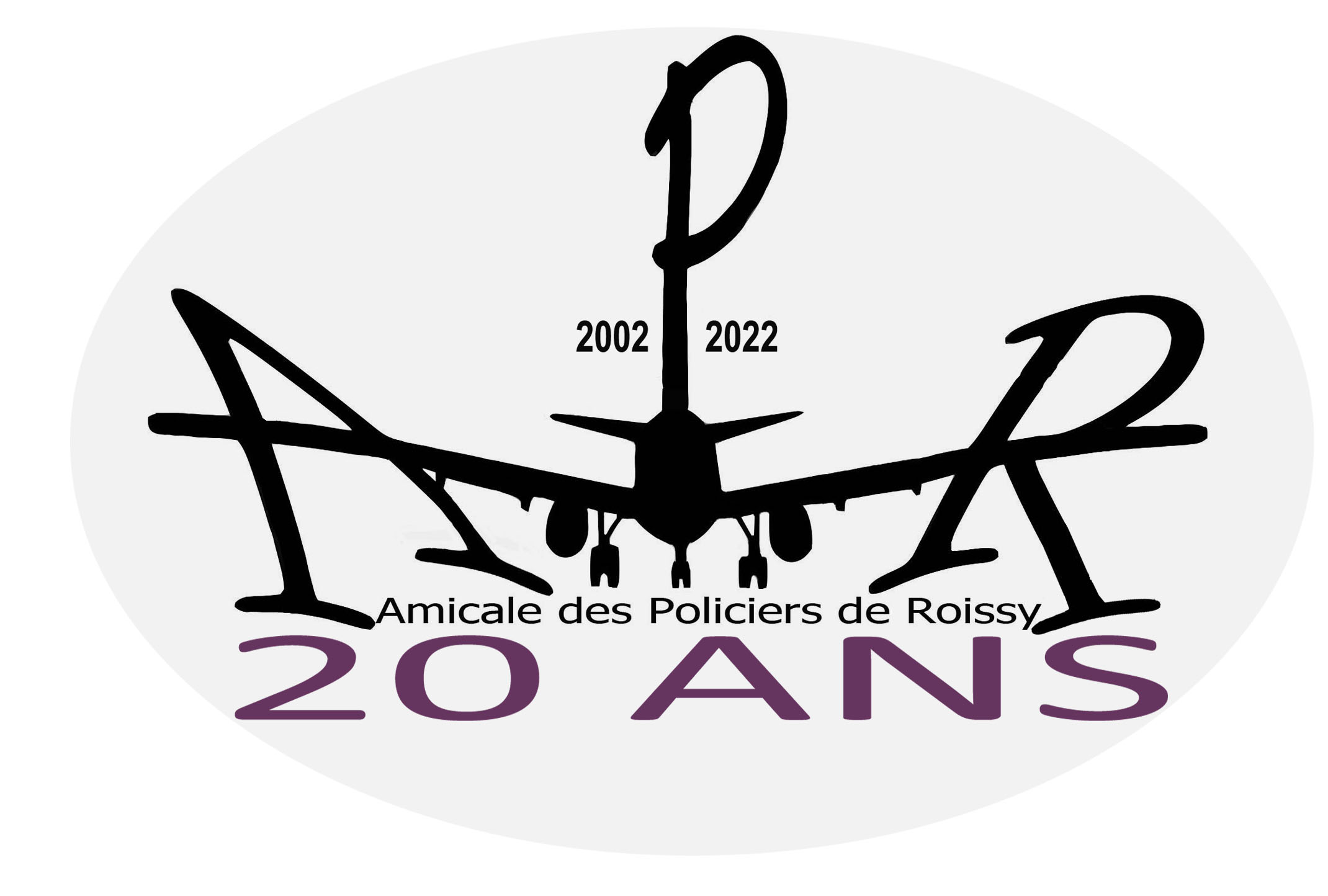 L’Amicale des Policiers de Roissy Propose à …tout le MondeLINEAIRE   HIVER   2022/2023Paiement en plusieurs fois possible. Chèques vacances acceptés.Commune de Flumet (SAVOIE)Résidence Néméa « Les Chalets des Evettes »-  Appartement 3 Pièces, 6 Personnes avec terrasse-  Piscine intérieure chauffée (29°), Bain à remous, Sauna, etc.-  Linge de lit, Télévision  (++++)Située dans les Alpes, à quelques kilomètres de Megève, Flumet, véritable station village occupe le  cœur du Haut Val d’Arly-Mont Blanc regroupant les territoires de Flumet et St Nicolas La Chapelle ou l’authenticité, le respect de la nature et les équipements sportifs variés de qualité se conjuguent harmonieusement.Depuis les pistes de Flumet vous accédez aux domaines skiables de l’Espace Val d’Arly avec 120 km de pistes (regrouperont les Stations Villages de Flumet, Notre Dame de Bellecombe, Crest-Voland/Cohennoz et Praz sur Arly) et l’Espace Diamant avec 192 km de pistes (Crest-Voland/Cohennoz, Flumet, Notre Dame de Bellecombe, Praz sur Arly et Les Saisies). La résidence, au pied des pistes, se compose de 80 appartements de standing répartis sur 4 chalets de construction traditionnelle sur un domaine arboré.Tous les appartements sont équipés d’une kitchenette avec plaques électriques (2 feux dans les T2 et 4 feux dans les T3), micro-ondes, lave vaisselle, réfrigérateur, cafetière électrique, grille pain, prise TV. Salle de bains avec douche ou baignoire, WC séparés. Terrasse privative.T3/6 personnes (env. 37m²) : séjour avec canapé - lit gigogne (2 couchages), coin repas, 1 chambre (1 lit double), 1 chambre (2 lits superposés)Réductions sur les remontées avec récupération des forfaits directement à votre arrivée à la résidence : Nous contacter car règlement au minimum 15 jours avant le départ.Du 02 Janvier au  04 Mars 2023Tarif  hebdomadaire pour l’appartement : tarif incluant les options (voir page précédente)« ESPACE DIAMANT »
→ ∆32 ∆58 ∆47 ∆9 • 2,5km de pistes de ski de fond autour du plan d’eau de Flumet
• Piste de luge aux Evettes et aux Seigneurs ; Itinéraire raquettes depuis les Evettes à Flumet
jusqu’à Praz sur Arly…sorties raquettes accompagnées ; Balades en traîneauxContactez-nous pour vérifier la disponibilité. Nous vous adresserons alors, si nécessaire, le document à remplir et à nous retourner avec le règlement.Pour toute réservation d’une ou plusieurs semaines, prendre contact avec le bureau :amicaledespoliciersderoissy@interieur.gouv.fr – Tel : 01 48 62 05 31Réfléchissez rapidement, les places sont limitées.IMPORTANT : Ne pas prendre contact directement, sinon aucun tarif préférentiel ne sera accordé.Adresse postale : Amicale des Policiers de Roissy6 Rue des Bruyères, B.P.  2010695711 ROISSY Cedexamicaledespoliciersderoissy@interieur.gouv.frhttp://www.apr95.asso.frDATETARIF PUBLIC(Pour info)TARIF 
ADHERENT-40%TARIF 
«AUTRE»-19 %Du 02 au 07 janvier 2023315190257Du 07 au 14 janvier 2023500300407Du 14 au 21 janvier 2023500300407Du 21 janvier au 28 janvier 2023565340460Du 28 janvier  au 04 février 2023 565340460Du 04 au 11 février 2023PAS DE RESERVATIONPAS DE RESERVATIONPAS DE RESERVATIONDu 11 au 18 février 2023 (doublée)16559951348Du 11 au 18 février 2023 (doublée)16559951348 Du 18 février au 25 février 202316559951348Du 25 février au 04 mars 2023       84 remontées mécaniques et 192 km de pistes, Situé entre 1000 et 2070 mètres d’altitude.
« ESPACE VAL D’ARLY »
→ ∆26 ∆37 ∆33 ∆4120 km de pistes, Liaison par navette gratuite entre Notre Dame de Bellecombe et Crest-Voland pour accéder au domaine dans sa totalité (10min de trajet environ) :
« ESPACE VAL D’ARLY »
→ ∆26 ∆37 ∆33 ∆4120 km de pistes, Liaison par navette gratuite entre Notre Dame de Bellecombe et Crest-Voland pour accéder au domaine dans sa totalité (10min de trajet environ) :